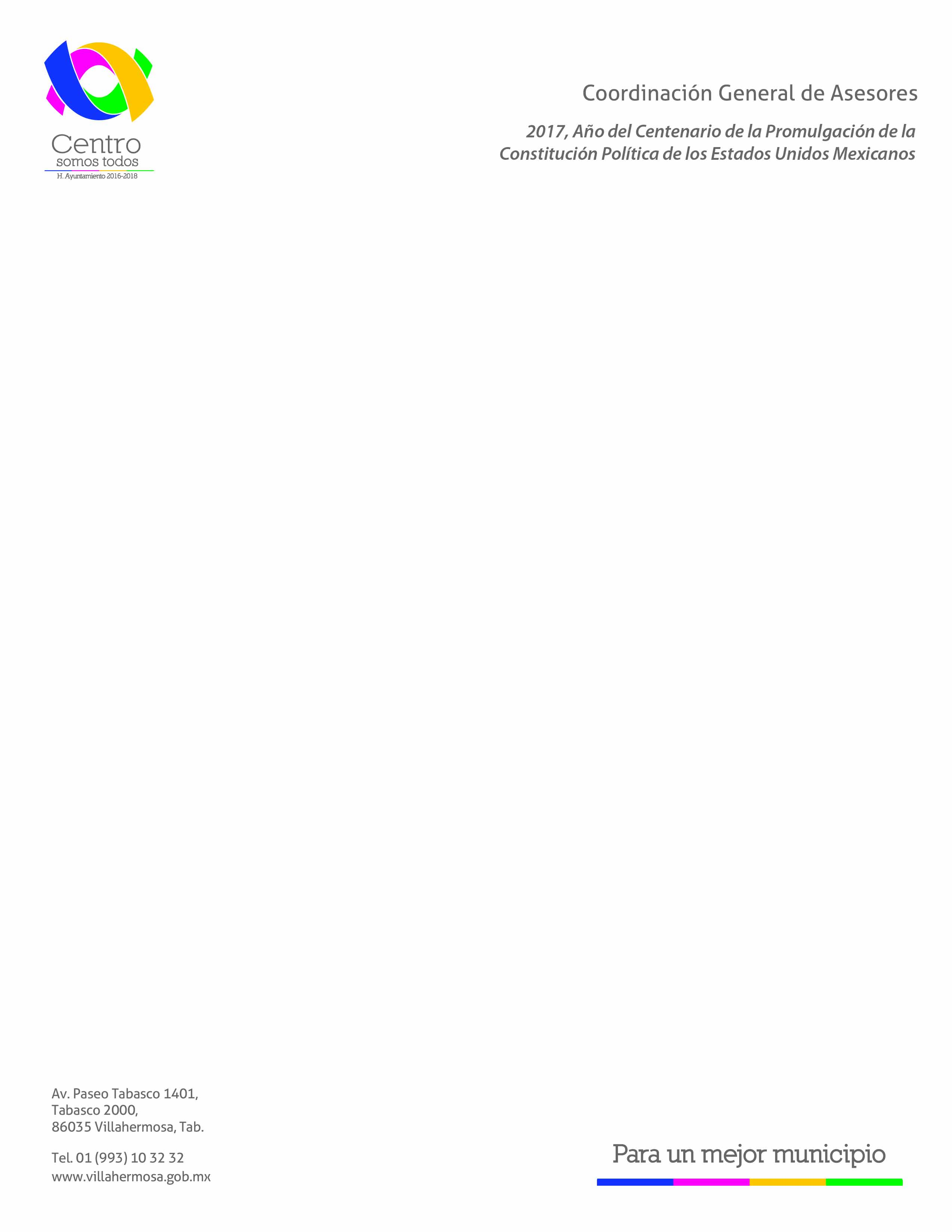 COORDINACIÓN DEASESORESREGLAMENTO DE LA ADMINISTRACIÓN PÚBLICA DEL MUNICIPIO DE CENTRO, TABASCO, PUBLICADO EN EL SUPLEMENTO B DEL PERIÓDICO OFICIAL 7614, EL 26 DE AGOSTO DE 2015.ATRIBUCIONES1er. Trimestre 2018SECCIÓN III. De la Coordinación General de AsesoresArtículo 38.- Al Coordinador General de Asesores le corresponde el ejercicio de  las siguientes facultades y obligaciones:I.	Contribuir al proceso de toma de decisiones del Presidente Municipal a través de estudios e identificación de problemas específicos de las dependencias, unidades administrativas, órganos desconcentrados;II.	Analizar  y  proporcionar  elementos  de  carácter  técnico,  jurídico, político y financiero para la toma de decisiones del Presidente Municipal;III.	Formular  criterios  para la  ejecución  de  proyectos  que  de  manera precisa, realice el Gobierno Municipal, en coordinación con los gobiernos Federal y Estatal;IV.	Proponer al Presidente Municipal mecanismos técnicos que permitan elevar los niveles de eficiencia y productividad en la Administración Pública Municipal; yV.	Proponer  el  diseño  de  políticas  municipales,  derivadas  del  Plan Municipal de Desarrollo, con la finalidad de orientar los compromisos adquiridos por el Presidente Municipal.Artículo 39.- Para el adecuado desarrollo de sus actividades, el Coordinador de Asesores contará con los asesores y personal administrativo de apoyo, que conforme al presupuesto le sea autorizado.